Table 1.Table n° 2Trend over the years GA Gestational Age, MOM: Mother’s Own Milk, CS: Cesarean Section, MEF: Minimal Enteral Feeding, FEF: Full Enteral Feeding, DM: Donor MilkTable n°3MOM feeding during hospitalizationGA: Gestational Age, MOM: Mother’s Own Milk, CS: Cesarean Section, MEF: Minimal Enteral Feeding, FEF: Full Enteral FeedingTable n°4Feeding at discharge GA: Gestational Age, MOM: Mother’s Own Milk, CS: Cesarean Section, MEF: Minimal Enteral Feeding, FEF: Full Enteral Feeding, FM: Formulated Milk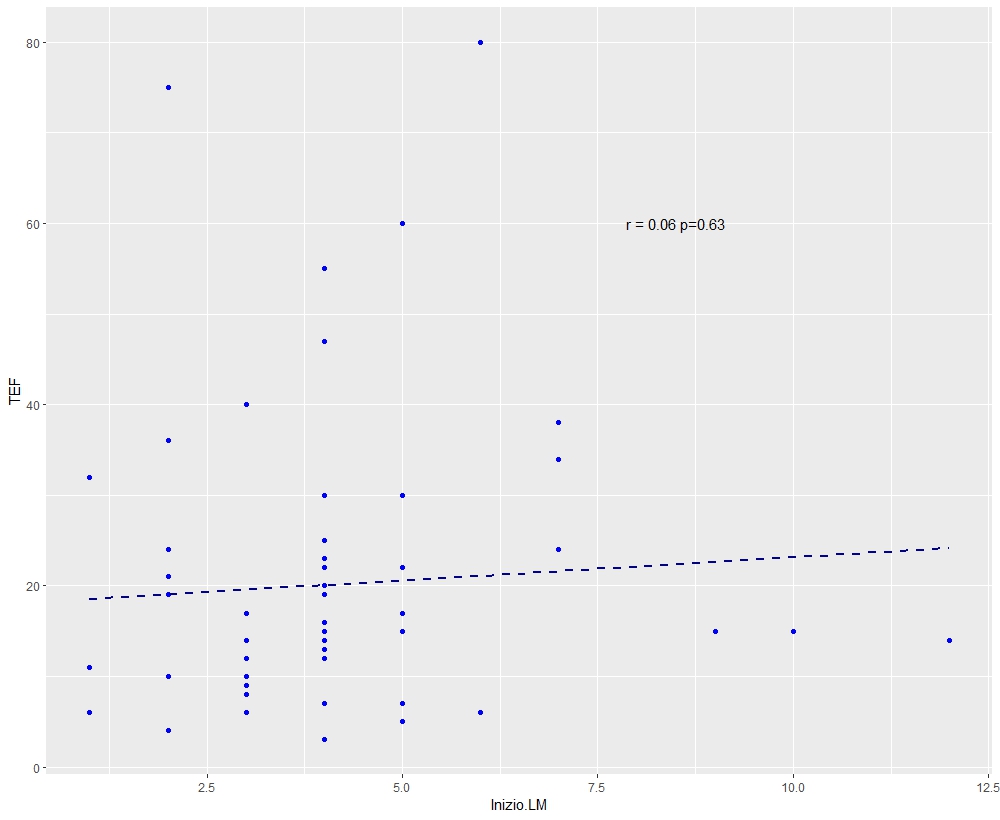 Overall (N=97)GA   Mean (SD)28.56 (2.73)   Median (Q1, Q3)29.00 (27.00, 30.00)   Min - Max23.00 - 35.00   Non missing N97Birth Weight   Mean (SD)1091.48 (287.93)   Median (Q1, Q3)1110.00 (870.00, 1320.00)   Min - Max520.00 - 1495.00   Non missing N97Year   201724 (24.7%)   201824 (24.7%)   201924 (24.7%)   20208 (8.2%)   202117 (17.5%)   Non missing N97Single/Twin   T36 (37.5%)   S60 (62.5%)   Non missing N96   Missing N1Delivery   V14 (14.6%)   CS82 (85.4%)   Non missing N96   Missing N1MA   Mean (SD)32.62 (6.11)   Median (Q1, Q3)33.00 (28.50, 37.50)   Min - Max19.00 - 46.00   Non missing N95   Missing N2DM ml   Mean (SD)4015.88 (3840.05)   Median (Q1, Q3)2900.00 (500.00, 7100.00)   Min - Max12.00 - 12200.00   Non missing N68   Missing N29Start MEF   Mean (SD)1.78 (1.03)   Median (Q1, Q3)2.00 (1.00, 2.00)   Min - Max1.00 - 7.00   Non missing N96   Missing N1MOM   NO29 (30.5%)   YES66 (69.5%)   Non missing N95   Missing N2Start MOM   Mean (SD)4.11 (1.93)   Median (Q1, Q3)4.00 (3.00, 5.00)   Min - Max1.00 - 12.00   Non missing N65   Missing N32FEF   Mean (SD)18.53 (14.30)   Median (Q1, Q3)15.00 (9.00, 22.00)   Min - Max3.00 - 80.00   Non missing N86   Missing N11Days of hospitalization   Mean (SD)62.14 (25.76)   Median (Q1, Q3)58.00 (45.25, 76.00)   Min - Max22.00 - 161.00   Non missing N94   Missing N3Weight at discharge   Mean (SD)2538.55 (529.59)   Median (Q1, Q3)2390.00 (2157.50, 2802.50)   Min - Max1781.00 - 4960.00   Non missing N96   Missing N1Feeding at discharge   FM51 (52.6%)   MOM35 (36.1%)   MOM+FM11 (11.3%)   Non missing N97Average daily weight increment   Mean (SD)24.02 (7.22)   Median (Q1, Q3)23.00 (19.67, 26.85)   Min - Max12.20 - 71.30   Non missing N92   Missing N5Year20172018201920202021pn°     24     24     24      8     17GA (mean (SD))  27.29 (2.37)  28.58 (2.89)  29.00 (2.59)  29.25 (3.28)  29.35 (2.57) 0.097Weight (mean (SD))1030.00 (316.32)1085.46 (281.31)1139.29 (298.99)1052.50 (243.35)1137.65 (270.64) 0.680Sing_Twins = S (%)     17 (70.83)      16 (66.67)      15 (65.22)       5 ( 62.50)       7 ( 41.18)  0.372CS (%)     18 (78.26)      21 (87.50)      18 (75.00)       8 (100.00)      17 (100.00)  0.117Maternal age (mean (SD))  31.86 (6.15)  32.38 (6.98)  31.04 (5.71)  33.75 (4.13)  35.65 (5.48) 0.168MOM = YES (%)     16 (66.67)      15 (62.50)      21 (91.30)       1 ( 14.29)      13 ( 76.47)  0.003Start MOM (mean (SD))   4.44 (2.16)   4.47 (2.53)   4.00 (1.63)   4.00 (0.00)   3.30 (1.16) 0.602DM ml (mean (SD))3211.25 (3324.12)4599.29 (4045.35)3200.57 (3510.58)9883.33 (2116.99)2125.00 (1935.94)<0.001Start MEF (mean (SD))   1.52 (0.73)   2.04 (1.40)   1.67 (0.48)   2.38 (1.92)   1.65 (0.61) 0.180FEF (mean (SD))  22.77 (21.76)  15.58 (7.37)  16.22 (10.72)  20.88 (14.95)  19.89 (12.75) 0.433Length of stay (mean (SD))  65.71 (30.32)  68.54 (28.76)  60.58 (22.10)  59.50 (19.34)  52.12 (21.49) 0.331Average daily weight increment (mean (SD))  21.08 (3.44)  22.27 (4.46)  23.83 (5.72)  21.55 (3.95)  31.36 (11.25)<0.001NOYESpn°     29     66GA (mean (SD))  29.28 (2.95)  28.23 (2.57) 0.084Weight (mean (SD))1169.24 (291.62)1059.64 (281.78) 0.087Sing_Twins = S (%)     14 (50.00)      44 (66.67)  0.198CS (%)     24 (82.76)      56 (86.15)  0.910Maternal Age (mean (SD))  32.00 (7.19)  32.83 (5.68) 0.553Start MOM (mean (SD))   3.00 (2.83)   4.07 (1.84) 0.429Length of stay (mean (SD))  57.34 (27.31)  64.59 (25.00) 0.213Average daily weight increment (mean (SD))  23.38 (4.44)  24.43 (8.26) 0.527Start MEF (mean (SD))   1.90 (1.18)   1.72 (0.98) 0.457FEF (mean (SD))  14.88 (7.30)  19.53 (15.73) 0.162FM vs MOM vs MOM+FMFM vs MOMppGA (mean (SD)) 0.101 0.032Weight (mean (SD)) 0.182 0.065Sing_Twins = S (%) 0.584 0.460CS (%) 0.323 0.538Maternal Age (mean (SD)) 0.048 0.059Start MOM (mean (SD)) 0.032 0.009Length of stay (mean (SD)) 0.622 0.733Average daily weight increment (mean (SD)) 0.845 0.562Start MEF (mean (SD)) 0.719 0.670FEF (mean (SD)) 0.225 0.620